Séance 3 : Comment malgré les contestations  la Troisième République se maintient-elle ?Exemple : l’Affaire DreyfusObjectif : racontez l’Affaire Dreyfus et montrez en quoi elle a menacé la troisième république.Dossier documentaire : p162-163Etape 1 : faire un brouillon relatant l’affaire Dreyfus (recherches) (demandez le coup de pouce si besoin)Etape 2 : faire un récitConsignes à respecter :Pensez à apporter des repères chronologiques (des dates)Utilisez des notions ci dessous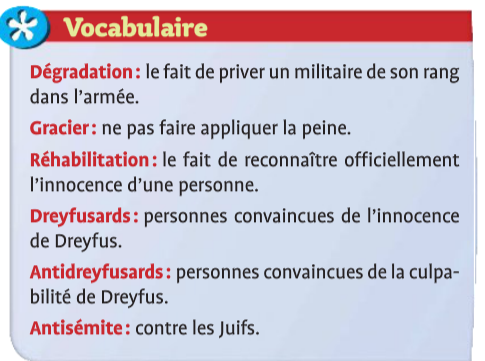 Coup de pouce : Trouvez des informations sur l’Affaire Dreyfus. Vous pouvez vous appuyer sur les questions ci-dessous pour vous aider.Expliquez le déclenchement de l’Affaire Dreyfus ( Racontez l’affaire d’espionnage)Qui est Dreyfus et pourquoi est-il présenté comme le coupable idéal ?Expliquez la dégradation et la condamnation de Dreyfus. Montrez que malgré les preuves de son innocence (trouvées par Picquard contre le vrai coupable) l’Armée ne reconnait pas la culpabilité de Dreyfus.Montrez que la société est divisée entre Dreyfusard (qui défendent Dreyfus) et antidreyfusards (qui considèrent Dreyfus comme coupable).Pourquoi peut-on dire que Dreyfus est victime d’antisémitisme.Expliquez le rôle de Zola dans l’affaire en parlant en particulier de J’accuseExpliquez le dénouement de l’Affaire et la réhabilitation tardive de Dreyfus.Pourquoi est-ce une victoire pour la République démocratique.Coup de pouce : Trouvez des informations sur l’Affaire Dreyfus. Vous pouvez vous appuyer sur les questions ci-dessous pour vous aider.Expliquez le déclenchement de l’Affaire Dreyfus ( Racontez l’affaire d’espionnage)Qui est Dreyfus et pourquoi est-il présenté comme le coupable idéal ?Expliquez la dégradation et la condamnation de Dreyfus. Montrez que malgré les preuves de son innocence (trouvées par Picquard contre le vrai coupable) l’Armée ne reconnait pas la culpabilité de Dreyfus.Montrez que la société est divisée entre Dreyfusard (qui défendent Dreyfus) et antidreyfusards (qui considèrent Dreyfus comme coupable).Pourquoi peut-on dire que Dreyfus est victime d’antisémitisme.Expliquez le rôle de Zola dans l’affaire en parlant en particulier de J’accuseExpliquez le dénouement de l’Affaire et la réhabilitation tardive de Dreyfus.Pourquoi est-ce une victoire pour la République démocratique.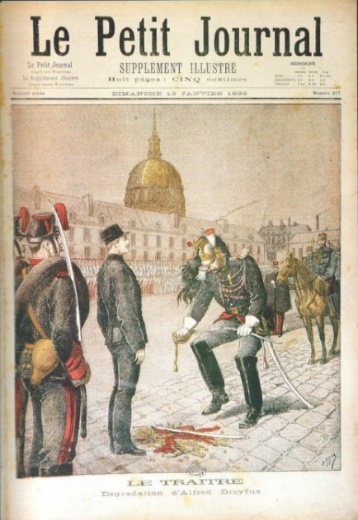 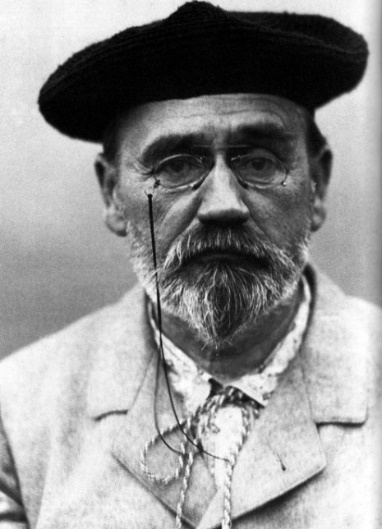 Une du petit journal du 13 janvier 1895 lors de la dégradation du capitaine Dreyfus dans la cour des Invalides.Emile Zola, autoportrait au béret, photographie, 1902